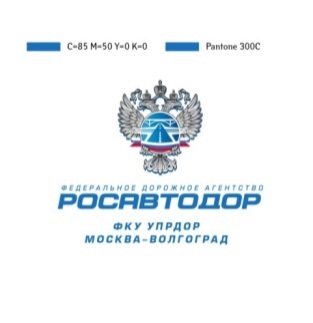 1.06.16Дорога к спортивным победамIII Спартакиада Росавтодора объединила дорожников из четырех регионов страны под общим спортивным знаменем. Команды ФКУ Упрдор Москва-Волгоград, Упрдор Москва-Харьков, «Черноземуправтодор» и «Поволжуправтодор» доказали, что они лучшие не только на производственных объектах, но и на спортивных площадках.На два дня (31 мая и 1 июня) города Тамбов стал настоящей ареной для спортивных баталий, где прошел предварительный этап III Спартакиады Росавтодора и работников подведомственных федеральных казенных учреждений. Страсти между командами дорожников  из центральной части России  разгорелись нешуточные. Девизом соревнований по праву стали строки из бессмертной  композиции «Мы верим твердо в героев спорта                                    Нам победа, как воздух, нужна…                                    Мы хотим всем рекордам                                     Наши звонкие дать имена». Команды из Тамбова, Орла, Воронежа и Пензы продемонстрировали свою физическую подготовку, настоящий спортивный азарт и неудержимую волю к победе, разыграв комплекты наград по мужскому и женскому волейболу, мини-футболу и настольному теннису среди мужчин, женщин и смешанных пар.В соревнованиях по мини-футболу победу одержала команда «Поволжуправтодор». «Черноземуправтодор» и Упрдор Москва-Волгоград  заняли второе и третье место соответственно. Лучшей в мужском волейболе стала команда «Поволжуправтодора». «Серебро» завоевала команда Упрдор Москва-Волгоград.   «Бронза» досталась Упрдор Москва-Харьков.В женском волейболе «Золото» завоевала команда «Поволжуправтодора».Второе место у команды «Черноземуправтодор».Третьими стали волейболистки Упрдор Москва-Харьков.Среди теннисистов безоговорочными лидерами признаны девушки, мужчины и смешанная пара  Упрдорр Москвпа-Харьков.  Вторыми во всех видах тенниса стали сотрудники Упрдор Москва-Волгоград.  Третьими среди мужчин и смешанных пар стали теннисисты «Поволжуправтодор», среди женщин – «Черноземуправтодор». Начальники ФКУ Упрдор Москва-Волгоград Юрий Сорокин, Упрдор Москва-Харьков Сергей Недялков, «Черноземуправтодор» Александр Лукашук и Упрдор «Большая Волга» Сергей Логунов поблагодарили болельщиков за колоссальную поддержку и вручили участникам Спартакиады заслуженные кубки и медали. «Праздник спорта удался на славу, - подводя итог соревнований, отметил хозяин мероприятия Юрий Сорокин. - Красивые розыгрыши, великолепные голы,  яркие эмоции и  незабываемые впечатления от игр никого не оставили равнодушными. Благодаря инициативе Федерального дорожного агентства мы получили возможность собраться вместе, продемонстрировать спортивные таланты, еще больше  сплотиться и почувствовать, что мы не команды из разных регионов страны – мы одна дружная команда федеральных дорожников! Одна большая крепкая семья!»	Пресс-служба ФКУ Упрдор Москва-Волгоград СОГЛАСОВАНО:ДолжностьФИОПодписьДатаНачальник УправленияЮ.В. Сорокин